Приложение 11. Дидактическая игра «Веселые картинки»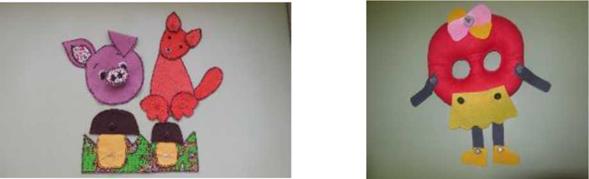 Вид игры:настольно-печатная;познавательно-обучающая.Дидактическая задачаОбразовательная:учить создавать картинку, прикрепляя детали к изображению;развивать сообразительность, воображение.Развивающая:воспитывать внимание, умение концентрироваться;радоваться полученному результату.Оздоровительная: развитие координации движений обеих рук, глазомера, концентрации внимания, усидчивости.Игровая задача: воспитание любознательности, активизация познавательных интересов, расширение кругозора.Дидактический материал: фигурки зверей, грибков, мягкие пуговицы из ткани и т. д. с пришитыми пуговицами, отдельные детали для пристегивания и создания картинки.Для изготовления дидактического материала понадобятся:любая ткань;ножницы.Технология изготовления: на ткани рисуем изображение любого животного, вырезаем детали, для их соединения пришиваем пуговицы и делаем петли.Ход игры: детям предлагается из отдельных деталей для пристегивания (фигурки животных из ткани, грибков, элементов одежды) создать картинки, с описательным рассказом.Вариант игры:1. игра проводится в присутствии взрослого;2. игра проводится детьми самостоятельно.Методические указания: игра предназначена для детей дошкольного возраста (от 3 до 7 лет). Эта игра является эффективным упражнением для развития мелкой моторики рук.Использование дидактической игры: в ходе самостоятельной деятельности детей. В ходе реализации основных видов образовательной деятельности с детьми дошкольного возраста.